Fecha: día de mes de añoSOLICITUD DE SINODALESDr. José Humberto Arroyo NúñezDirector de Investigación y PosgradoPor este medio informo a Usted, que en mi carácter de Asesor Académico del alumno (a): Nombre del Estudiante, con número de control Número de Control. Inscrito (a) en el Programa de la Maestría en: Computación Óptica  de esta Universidad.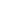                                    He revisado y aprobado su tesis titulada:“Nombre del proyecto de Tesis”Por lo anterior, me permito solicitar a usted la asignación de un Comité de Sinodales para la revisión y evaluación de su proyecto de Tesis. Con este documento el estudiante se compromete a entregar la versión preliminar del manuscrito de Tesis a cada uno de los integrantes del Comité.  _________________________                     ________________________     Nombre del Director de Tesis                            Nombre del EstudianteDIP-03Fecha: día de mes de añoASIGNACIÓN DE SINODALESNombre del Sinodal P R E S E N T EPor este medio le informo a usted que el Comité Académico de Posgrado lo ha designado como sinodal para la revisión de la tesis titulada:“Nombre del proyecto de Tesis”.Del alumno (a): Nombre del Estudiante, en el Programa de la Maestría en Computación Óptica.La cual ha sido desarrollada bajo la dirección de: Nombre del Director de Tesis.Sin más por el momento, reciba saludos cordiales.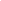 A T E N T A M E N T E____________________________________Dr. José Humberto Arroyo NúñezDirector de Investigación y PosgradoDIP-04